CHRÁNĚNÉ DRUHY ČR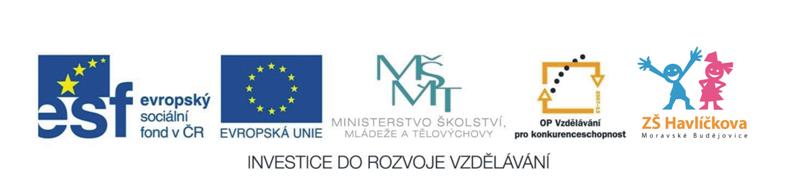 Žádný jiný druh živočicha nemění přírodu tak jako my lidé. Činnost člověka je hlavní příčinou toho, že některé druhy vymírají, jiné se dostávají do ohrožení.Popřemýšlej a zapiš nejdůležitější lidské vlivy na život organismů....................................................................................................................................................................................................................................................................................................................................................................................................................................................................................................................................................................................................................................................................................................................................................................................................................................................................................................................................................................................................................................................................................................................................................................................................Na obrázcích máš tři příklady živočichů, které nenávratně zmizely z planety Země. Vyhledej jejich názvy a důvody jejich vyhynutí. Heslovitě zapiš3. I v České republice patří některé druhy živočichů mezi kriticky ohrožené, silně ohrožené a ohrožené druhy. Všechny jsou zapsány v tzv. ČERVENÉ KNIZE. Několik z nich je ukryto v přesmyčkách. Sestav jejich druhová jména a zapiš, co je asi nejvíce ohrožuje. Diskutuj se spolužáky.Každý člověk může přispět k ochraně druhů. Napiš konkrétní příklady toho, jak ty sám můžeš přispět................................................................................................................................................................................................................................................................................................................................................................................................................................................................................................................................................................................................................................................................................................................................................................................................................................................Zdroje obrázků:http://www.zoochleby.cz/uploads/images/6095/large/002876-6095.pnghttp://www.seniortip.cz/portal/cz/seniortip/article/628/images/blboun.gifhttp://www.zoochleby.cz/uploads/images/6094/large/002864-6094.png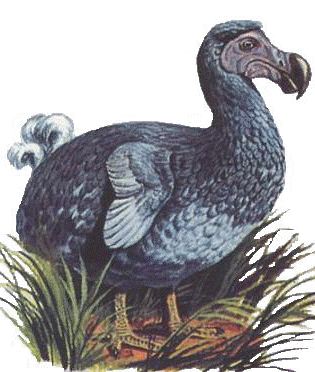 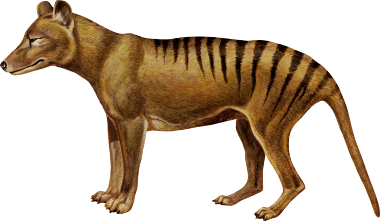 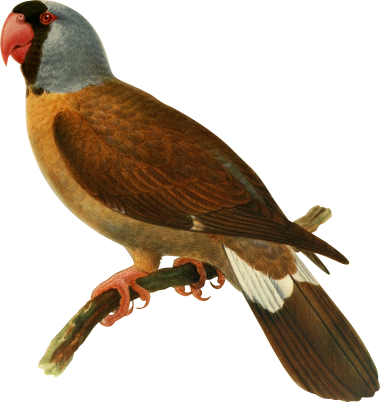 TÍŠR KNÝLATÝAKR MEÁČKANKČKOA VIOKDÁJMIEZ BNÁEOCPKARLEODOR ŘNÍČÍOKOSL TVÝHSOVĚAROEL KSNÍALTTEEVŘ LUECHŠHMILEU OČNÍPOTKKAULADN ÁOBŽNNÁ